2020年琼中县中小学(园)校警招聘职位表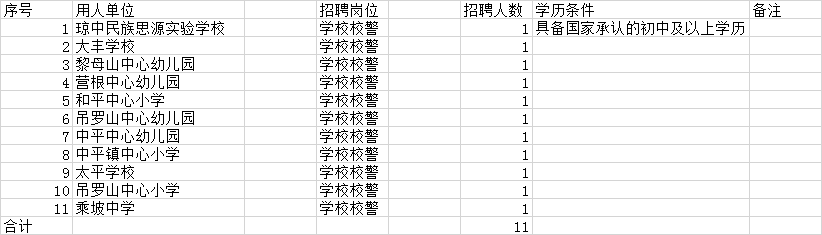 